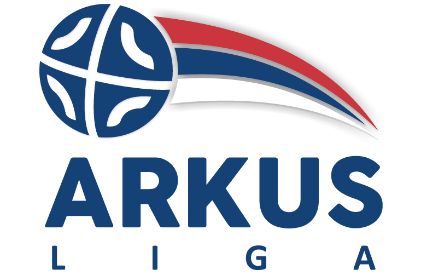 SPECIFIKACIJA TROŠKOVASLUŽBENA LICA               Službena lica popunjavaju ovaj obrazac i šalju Direktoru lige, na mail office@arkus-liga.rs . Slanjem obrasca ujedno potvrđuju i delegiranje za navedeno kolo. NAPOMENA: Molimo Vas da nam u e-mail-u date punovažni pristanak u skladu sa odredbama člana 10. Zakona o zaštiti podataka ličnosti kao i potvrdu da ste upoznati sa svim informacijama iz člana 15. Zakona o zaštiti podataka ličnosti.Ukoliko jeste saglasni  u e-mail napišite tekst sledeće sadržineOvim putem dajem punovažni pristanak  da se podaci iz obrasca mogu obraditi u skladu sa odredbama Zakona o zaštiti podataka o ličnosti.Ukoliko niste saglasni  u e -mail napišite tekst sledeće sadržineOvim putem ne dajem punovažni pristanak  da se podaci iz obrasca mogu obraditi u skladu sa odredbama Zakona o zaštiti podataka o ličnosti.Sudija A: ________________________________________Sudija B: ________________________________________Delegat: ________________________________________Kontrolor: ______________________________________Mesto odigravanja utakmiceBroj kolaBroj utakmiceEKIPA AEKIPA BSudija AMesto, opština i ulica boravka JMBGNaziv poslovne banke i broj tekućeg računaRadni statusIZNOS TAKSEPUTNI TROŠKOVIUKUPNO (TAKSA + PUT.TROŠKOVI)Sudija BMesto, opština i ulica boravka JMBGNaziv poslovne banke i broj tekućeg računaRadni statusIZNOS TAKSEPUTNI TROŠKOVIUKUPNO (TAKSA + PUT.TROŠKOVI)KONTROLOR/DELEGATMesto, opština i ulica boravka JMBGNaziv poslovne banke i broj tekućeg računaRadni statusIZNOS TAKSEPUTNI TROŠKOVIUKUPNO (TAKSA + PUT.TROŠKOVI)